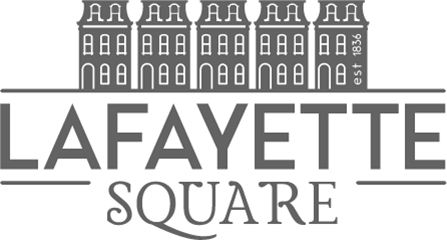 LAFAYETTE SQUARE NEIGHBORHOOD ASSOCIATION MEETING MINUTES SqWires 7 PM13 March 2024CALL TO ORDER    7pm 	Chris Budde
Welcome New Residents 	president@lafayettesquare.org Review and approve February 2024 MinutesPatty motioned to approveTy seconded the motion
GUEST SPEAKERS8th WARD ALDERMAN REPORT 	Cara Spencer	spencerc@stlouis-mo.gov Ending first session at BOABOA is considering:Liquor licenses  - looking at eliminating neighborhood petition; only applies to restaurants; does not apply to gas stations, etcBill for the unhoused - opening up shelter space; increases the notification of neighbors within a radius, lowers the petition thresholdBill to address reckless driving - putting boots on vehicles to disable them
POLICE REPORT-3rd District	Officer Rojas	rrojas@slmpd.org Capt Angie  Dickerson - New 3rd District captain also joined314-444-2585; amdickerson@slmpd.orgLast 28 days - 7 crimes; 82 total calls STL Community Development Administration	Nahuel FeferKevin Olson, Assistant to the ED of CDAHealthy Home Repair - most popular program; income-based; utilizes federal HUD funds to assist in bringing homes to codeCompleted repairs on 300 homes, about 1,000 person waitlistOwn the home & up-to-date on taxes; owner occupied homesLaunched programs to support affordable housing/sustainable housingHistoric Home Repair program is a new programFirst time homebuyer down payment assistance programSTL City Treasurer	Adam LayneServing as treasurer for 3 years; running for second term this yearRaised investment from $450 to 760 mil; goal of $1.4 bil (which is the city’s budget and meeting that shows financial health)Office of Financial Empowerment - prompting financial equality and financial literacy; free programming for adults (raise credit score, reduce debt, purchase first home, etc) Also manages parking meter; offering amnesty programs for those with multiple tickets having difficulty paying or who may have been unaware they had ticketsCurrent Bond Ratio is AAA which is the highest possible ratingCandidate for MO House District 78	Jami Cox AntwiCampaign website: https://www.jamicoxantwi.com/contactNEIGHBORHOOD ORGANIZATION UPDATESBarr Branch Library	Tiger Reed	treed@slpl.org Seeing a need to get people over the digital hump Youth Services happen four times a week at the Barr branchLafayette Prep Academy (LPA)	Dee Dee Arms, Director of 	Development and CommunicationsLPA’s Trivia Night & Silent Auction is March 29th; still looking for some auction items
Lafayette Park Conservancy (LPC) 	Michael Bushur, Executive Director		Michael.Bushur@lafayettepark.org Some trees have come down; lots of tree trimmingSections of fencing around the lake are being repaired and will be re-installed soonNew doors for the bathrooms will be installed soonOpening of park bathroomsHandled by City parks Div. Hasn’t been sorted out yet but it may be a little late in the season Lafayette Square Arts Council	Donna Korando	acls@lafayettesquare.org Jeremiah Johnson Band for the first concert in the park; Ralph Butler will be back to close out the seasonLuc from Barr Branch will be doing story time on the Pavillion steps at 5:00pm before the concerns
NEW AND ON-GOING BUSINESSTaxing District Update	Tom Murphy / Pat Faust	faustsquared@gmail.comVoting will be postponed; additional details to comeUpdate on Legal Action for Problem Properties	Christina Ryan	pastpresident@lafayettesquare.orgNo updatesBlock Captains	Wayne WhiteBeen a resident since 1998 and has been a block captain for a longtime Block captains help alert neighbors of social things and safety issuesBest way to serve with the least amount of work! Email safety@lafayettesquare.org if you are interested in being a block captain!!COMMITTEE REPORTSTreasurer’s Report (Jan/Apr/Jul/Oct) 	Tatiana Clader 	treasurer@lafayettesquare.org Business Affairs	Bart Lissner	lsba@lafayettesquare.org Fundraising 	Jill Peckinpaugh 	fundraising@lafayettesquare.org Nothing to reportMembership 	Erika Washington	membership@lafayettesquare.org Preservation	Marsha Delcour 	preservation@lafayettesquare.org Nothing to reportCommunications 	Tim Strickfaden	communications@lafayettesquare.org Nothing to reportSafety 	George Boulware	safety@lafayettesquare.org Re: Manchester and Chouteau Most progressive bike lanes MODOT has ever done; plan available on MODOT siteImprovements/Maintenance	Mitch Hunt/Matt Negri	improvements@lafayettesquare.org
	maintenance@lafayettesquare.org Fountain to be turned on March 18thGate installation on Waverly Place has been completed and looks lovelyBeautification 	Linda Weiner	linderweiner@gmail.comBeautification work days3/16 9-11am median at Lafayette & 443/2411-2pm  fountain plaza4/19 12:30-2:30pm Park Ave medians5/4 9-11am  flower bed planting TBD
UPCOMING EVENTSNext Board Meeting: Tuesday, 02 AprilNext General Meeting: Wednesday, 10 April 7pm @SqWires Park House/Police Station Decluttering 3/24 at 9:00amUpcoming ElectionsDemocratic Presidential Primary March 23General Municipal Election April 2Primary Election August 6General Election November 5 ADJOURN
Motion to adjourned by PattySeconded by Tom Murphy
